履	歴	書№	※現在の職業（公募用履歴書１　選挙ドットウィン！）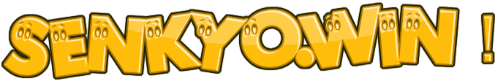 署	名この履歴書に記載したことは事実と相違ありません。平成	年	月	日氏   名	印（公募用履歴書２　選挙ドットウィン！）記入上の注意1.□印は該当するものにチェックをしてください。2.「署名」欄は、本人自署の上、押印してください。3.それぞれの欄に記入しきれないときは、該当欄に補助用紙を添付し記入してください。4.記載事項に不正（不実記載・事実不記載等）があると、当該党候補としての資格を失う場合があります。5.※は記入しないでください。6.本書における記載の当該公認申請者は、公認申請代理人を「選挙ドットウィン！」と定め、弊社による一切の内容確認が終了いたしましたので、ここにご提出させていただきます。【お問い合わせ先】選挙ドットウィン！　〒170-0013　東京都豊島区東池袋5-23-10　僕俺株式会社内電話番号:03-3981-2990　サイト : https://www.senkyo.win/　メールアドレス : info@bokuore.com（ふりがな）氏	名（	）（	）（	）性別□男   □女写   真   欄申込の際は必ず写真を貼ってください○申込前６月以内に撮影した上半身・正面・無帽のもの○縦 5cm 横 4cm 程度のもの○写真裏面に氏名を記入生年月日昭和	年	月	日生平成	満	歳本籍都･道･府･県都･道･府･県都･道･府･県写   真   欄申込の際は必ず写真を貼ってください○申込前６月以内に撮影した上半身・正面・無帽のもの○縦 5cm 横 4cm 程度のもの○写真裏面に氏名を記入ふりがな現 住 所〒	－自宅℡	（	）	携帯℡	（	）〒	－自宅℡	（	）	携帯℡	（	）〒	－自宅℡	（	）	携帯℡	（	）〒	－自宅℡	（	）	携帯℡	（	）〒	－自宅℡	（	）	携帯℡	（	）写   真   欄申込の際は必ず写真を貼ってください○申込前６月以内に撮影した上半身・正面・無帽のもの○縦 5cm 横 4cm 程度のもの○写真裏面に氏名を記入学	歴学	歴学	歴学	歴在学期間学校名学部学科卒業等年	月～	年	月小学校――年	月～	年	月□卒業   □中退年	月～	年	月□卒業   □中退年	月～	年	月□卒業   □中退年	月～	年	月□卒見   □卒業   □中退□	年在学中職   歴   ／   実   績（政治活動歴があれば具体的に記述してください）職   歴   ／   実   績（政治活動歴があれば具体的に記述してください）職   歴   ／   実   績（政治活動歴があれば具体的に記述してください）職   歴   ／   実   績（政治活動歴があれば具体的に記述してください）□今まで就職したことはない	□現在就職している	□現在就職していない□今まで就職したことはない	□現在就職している	□現在就職していない□今まで就職したことはない	□現在就職している	□現在就職していない□今まで就職したことはない	□現在就職している	□現在就職していない在職期間勤務先(会社名等)所在地従事した職務内容/実績年	月～	年	月県･市年	月～	年	月県･市年	月～	年	月県･市年	月～	年	月県･市政   治   活   動   歴地   域   活   動   歴資	格   /   免	許   /   特殊技能資	格   /   免	許   /   特殊技能資	格   /   免	許   /   特殊技能資	格   /   免	許   /   特殊技能取得年月日名	称取得年月日名	称年	月年	月年	月年	月年	月年	月年	月年	月賞	罰賞	罰賞	罰賞	罰年月日賞	罰賞	罰賞	罰年	月年	月年	月年	月